ÇEVRE KORUMA VE ATIK YÖNETİMİ POLİTİKASI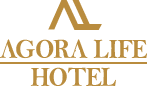 Agora Life Hotel - çevre koruma ve sürdürülebilirlik ilkelerini benimseyen bir otel olarak, doğal kaynakların korunması, çevre kirliliğinin önlenmesi ve atıkların etkili bir şekilde yönetilmesi için taahhütte bulunur. Bu politika, otelimizin çevresel etkilerini azaltmayı, misafirlerimize ve çalışanlarımıza çevre dostu bir deneyim sunmayı ve yerel topluluğumuzun sürdürülebilirliğine katkıda bulunmayı amaçlamaktadır.Atık YönetimiAtık azaltma: Atık miktarını minimize etmek için bilinçli tüketim ve kaynak tasarrufu teşvik edilecektir. İhtiyaçlarımızı belirlerken tek kullanımlık ürünlerden kaçınacak ve gereksiz ambalaj kullanımını en aza indireceğiz.Atık ayrıştırma: Atıklarımızı geri dönüştürülebilir, yeniden kullanılabilir ve tehlikeli atık olmayan malzemeler olarak doğru şekilde ayrıştıracağız. Misafirlerimize ve çalışanlarımıza atık ayrıştırma konusunda bilgilendirici materyaller sağlayarak aktif katılımlarını teşvik edeceğiz.Geri dönüşüm: Geri dönüştürülebilir malzemeler için ayrı toplama alanları oluşturacak ve geri dönüşüm programlarına katılımı teşvik edeceğiz. Kağıt, plastik, cam, metal ve pil gibi malzemelerin geri dönüşümü için işbirliği yapacağımız yerel geri dönüşüm şirketleriyle iletişim halinde olacağız.Enerji ve Su YönetimiEnerji verimliliği: Otelimizde enerji tasarrufunu teşvik etmek için enerji verimli aydınlatma sistemleri kullanacak, sensörler ve zamanlayıcılarla donatılmış otomatik kapatma özellikleri olan elektronik ekipmanları tercih edeceğiz. Enerji tasarruflu cihazlar ve yüksek enerji verimliliğine sahip HVAC (Heating (ısıtma), Ventilation (havalandırma), and Air Conditioning (klima kontrolü) sistemleri kullanacak ve enerji tüketimiyle ilgili sürekli izleme yapacağız.Su yönetimi: Su tasarrufunu teşvik etmek için su akımlarını kontrol eden düşük debili musluklar, duş başlıkları ve tuvaletler kullanacağız. Misafirlerimize su tasarrufu yapmaları konusunda bilgilendirici mesajlar sunacak, çevresel koruma ve atık yönetimine dair şu adımları atacağız:Kimyasal YönetimiÇevre dostu temizlik malzemeleri: Temizlik işlemlerinde çevre dostu ve biyolojik olarak parçalanabilen temizlik malzemeleri kullanacağız. Toksik kimyasalların kullanımını en aza indirecek ve çevreye zarar vermeyen alternatifleri tercih edeceğiz.Tehlikeli atık yönetimi: Tehlikeli atıkların doğru şekilde işlenmesi ve bertaraf edilmesi için yerel mevzuata ve yasal gerekliliklere tam uyum sağlayacağız. Tehlikeli atıkların uygun şekilde depolanmasını, etiketlenmesini ve geri dönüştürülebilir olanların geri kazanılmasını sağlayacağız.Çevresel Eğitim ve FarkındalıkÇalışan eğitimi: Otel çalışanlarına çevre koruma ve atık yönetimi konularında düzenli eğitimler sağlayacağız. Atık ayrıştırma süreçlerini, enerji ve su tasarrufu yöntemlerini, çevre dostu uygulamaları ve otel politikalarını içeren eğitim programları düzenleyeceğiz.Misafir bilinçlendirme: Misafirlerimizi çevre koruma konusunda bilinçlendirmek için bilgilendirici materyaller, broşürler ve otel içindeki görsel uyarılar kullanacağız. Misafirlerimizi atık ayrıştırma konusunda teşvik edecek ve enerji ve su tasarrufu yapmalarını sağlayacak mesajlar iletişimimizde öncelikli olacak.Sürekli İyileştirme ve İzlemePerformans ölçümü: Çevresel performansımızı düzenli olarak izleyecek ve çevresel göstergeleri ölçerek ilerlememizi değerlendireceğiz. Enerji, su ve atık verilerini kaydedecek ve bu verilere dayanarak iyileştirme stratejileri belirleyeceğiz.İyileştirme hedefleri: Çevre koruma ve atık yönetimi alanında sürekli iyileştirme hedefleri belirleyecek ve bunları çalışanlarımızla paylaşacak, ilerlemeleri takip edeceğiz. Yenilikçi çözümler ve teknolojileri araştıracak ve uygulayarak sürdürülebilirlik çabalarımızı destekleyeceğiz.Bu politika, Agora Life Hotel yönetiminin ve çalışanlarının çevre koruma ve atık yönetimi konusundaki taahhüdünü yansıtmaktadır. Otelimiz, sürekli olarak çevresel performansımızı gözden geçirecek ve politikamızı güncelleyeceğiz. Aynı zamanda, bu politikayı yerine getirmek ve sürdürülebilirlik hedeflerimize ulaşmak için çalışanlarımız, misafirlerimiz ve iş ortaklarımızla işbirliği yapacağız.